でめて2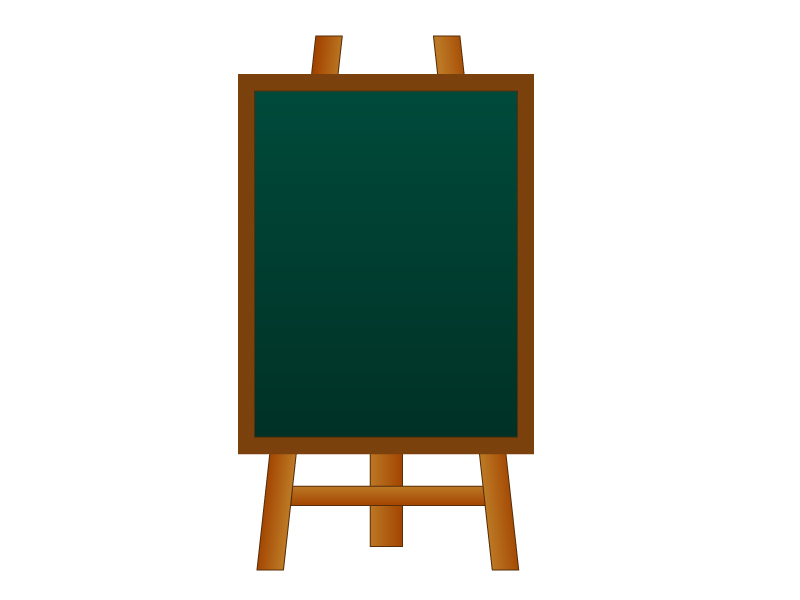 『』!!  （）とは、がになやをに、そのにわせて「がをつけていく」です。でもはじめ、「はどんながしたいのか」なんて、がつきにくいといます。がいる、や、やのことなどをして、しずつ「らしい」をしていくです。 ◯：95（）〜1031（）13～17  　　 (9/18く)  ◯：おぴった　3 ◯：にがある、している ◯ : 5　(、とさせてきます) ◯：（） ◯：1,000（、のはきます） ◯：、、にてをおりください。 ◯： 831（）　　　　　　　　　　　　　　　　　　　　　　　　　　　　　　　　　　　　　　　　　　　　　　　 : 　　おいわせ：　：：0120-300-370  /   ：0166-25-8455 : lapita.higashikawa@gmail.com